LES PASSEJAÏRES DE VARILHES                    					   FICHE ITINÉRAIRETARASCON n° 164"Cette fiche participe à la constitution d'une mémoire des itinéraires proposés par les animateurs du club. Eux seuls y ont accès. Ils s'engagent à ne pas la diffuser en dehors du club."Date de la dernière mise à jour : 8 janvier 2019La carte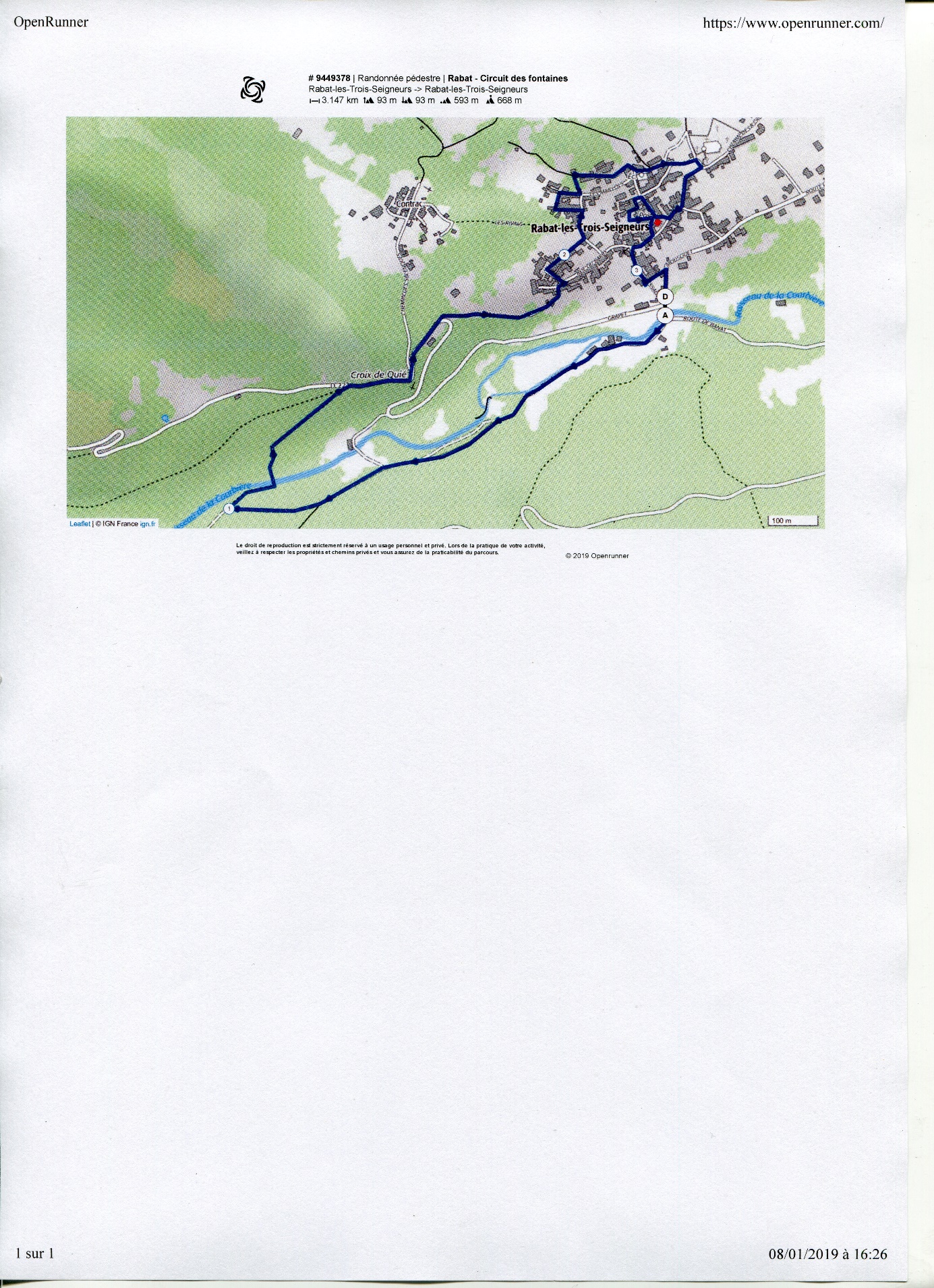 Le détail des fontaines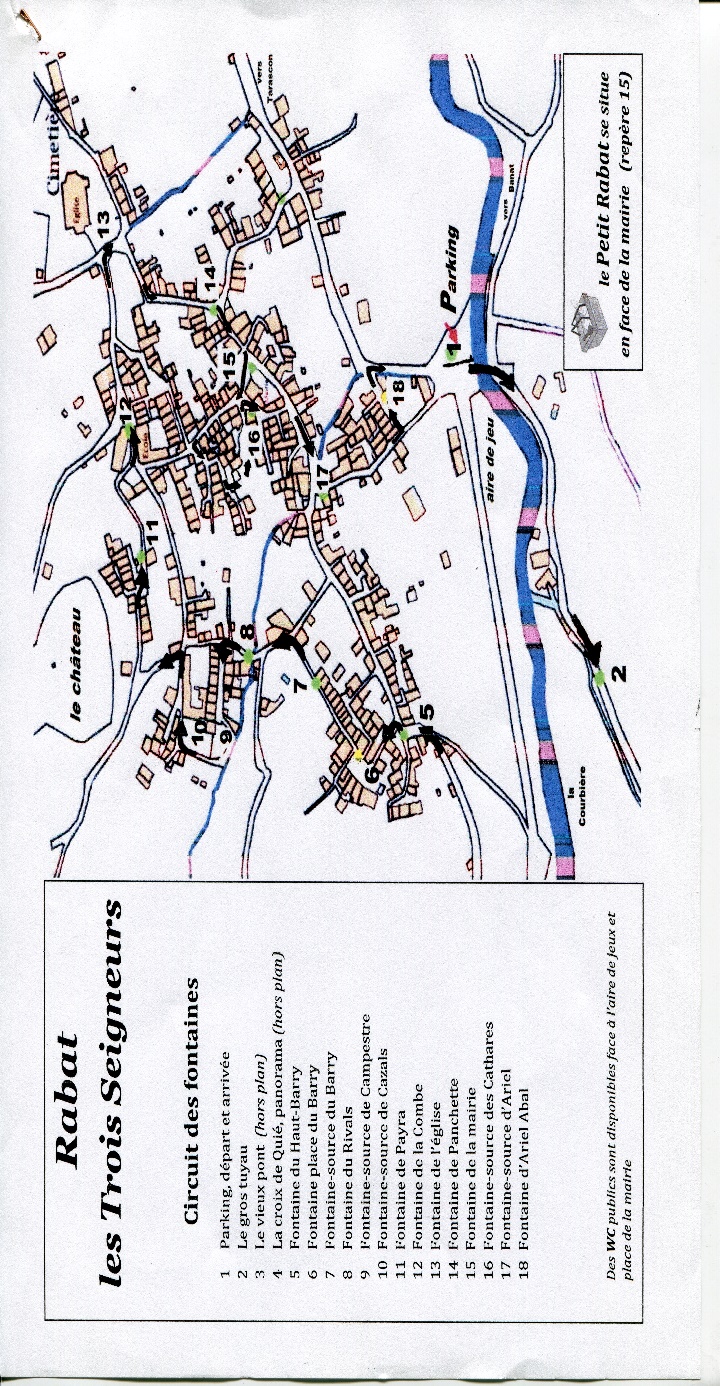 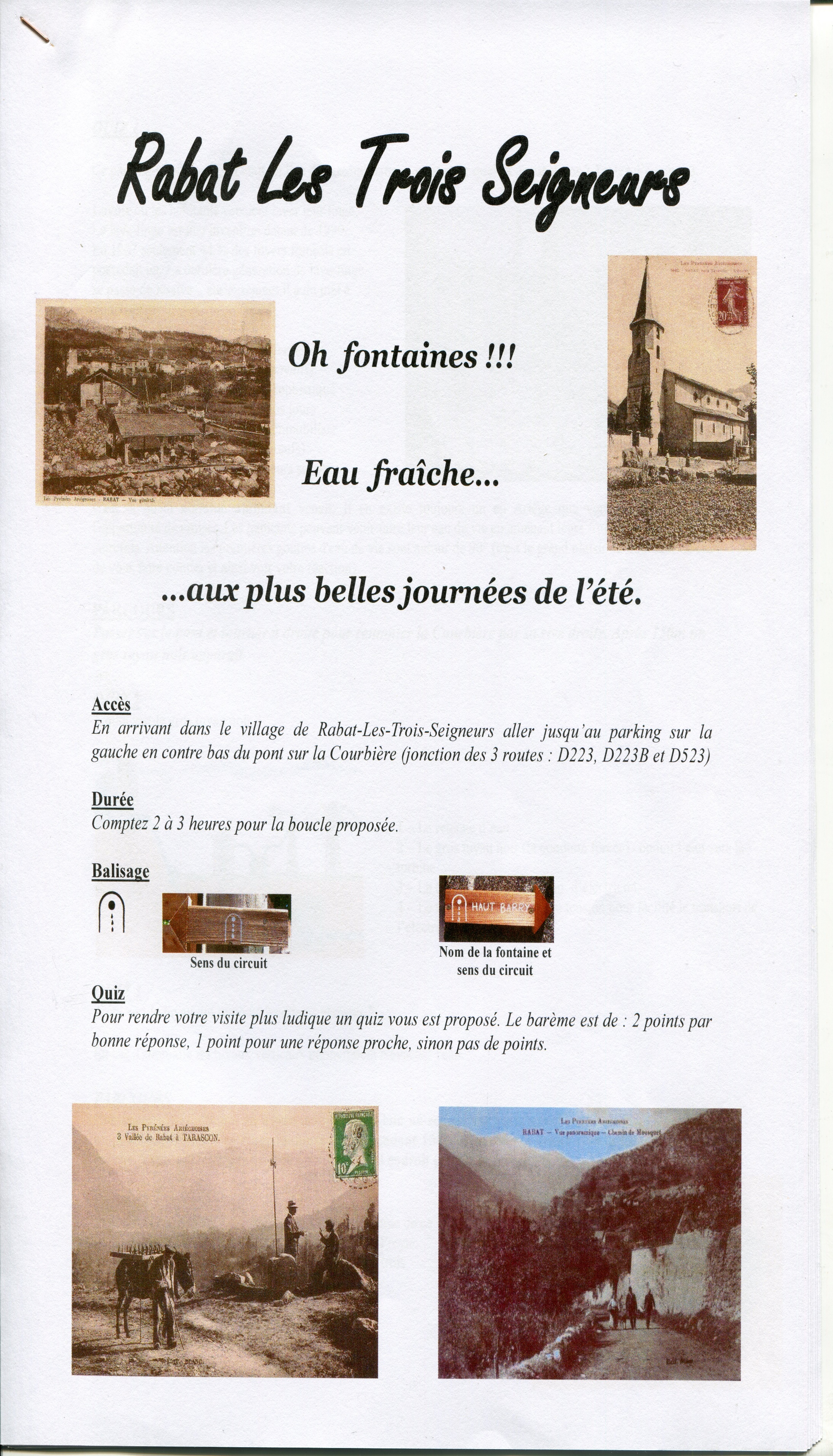 Commune de départ et dénomination de l’itinéraire : Rabat Les Trois Seigneurs – Parking en bas du bourg au bord de la Courbière – Le circuit des fontaines depuis RabatDate, animateur(trice), nombre de participants (éventuel) :18.10.2018 – Andréanne Retière – 10 participants (Photos)L’itinéraire est décrit sur les supports suivants : Dépliant édité par les "découvreurs" du circuitSite internet de l’office de tourisme des Pyrénées ariègeoises : http://www.pyrenees-ariegeoises.com/a-voir-a-faire/balades-et-randonnees/balades-a-pied/le-circuit-des-fontaines-de-rabat-les-trois-seigneurs-2168872Classification, durée du parcours, dénivelé positif, distance, durée :Promeneur – 2h15 – 100 m – 3,2 km – ½ journéeBalisage : Balisage Jaune et jaune et rouge sur quelques portions. Balisage spécifique pour le parcours des 18 fontaines. Particularité(s) : Sentier ouvert et documenté en 2018 par nos ami(e)s Andréanne Retière, Christiane Tilmont (membres de notre club), Philippe Leclerc et François Rasselet. Site ou point remarquable :Les 18 fontaines restaurées et mises en valeur dont les fontaines "Ricard". La croix du Quié et la remarquable croix St-Pierre d’Ariel (à côté de la fontaine 17) Le remarquable point de vue depuis la croix du QuiéLe vieux pont de La Vernière qui enjambe le torrent de La Courbière.L’architecture du village et ses curiosités (voir quiz) Trace GPS : XxDistance entre la gare de Varilhes et le lieu de départ : 28 kmObservation(s) : Les "découvreurs" du circuit ont édité un quiz (disponible à la mairie ou sur demande – fontainesrabat@gmail.com) riche d’information sur les fontaines, l’architecture et les curiosités du village.